Learning activitiesActivity 1Objective•	Measure and calculate the perimeter P of composite rectilinear shapes in centimetres and metres 
using the rule P = 2(a + b)Resources1 cm interlocking cubes in two colours (per pair)What to do•	Each child makes a rectangle with no more than 16 interlocking cubes in one colour.•	They investigate the perimeter of the shapes they can make by joining their two rectangles edge to edge in different ways.Variation• Children investigate different shapes that can be made using six interlocking cubes and calculate their perimeters.Activity 2Objective•	Calculate and compare the area of rectangles (including squares), using standard units, square centimetres (cm2) and square metres (m2), and using the rule A = a × bResources2 × 1–9 dice (per pair), centicubes (per pair)What to do•	Children take turns to:- roll the two dice, e.g. 6 and 3 (If a dice shows 1 then it is rolled again.)- use the two digits to make an L-shape with centicubes, e.g. 6 indicates the number of squares on one arm of the L-shape and 
3 indicates the number of squares on the other arm of the shape- ask their partner to find the area of the whole rectangle where these arms are two of its sides.• They repeat the activity for a further four turns each.Variation• Children use two 1–6 dice.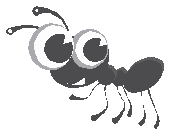 Unit 8: Measurement (perimeter and area)Activity 3Objective• Use the relations of perimeter or area to find unknown lengthsResourcesmini whiteboard, eraser and pen (per child)What to do• Children take turns to draw a rectangle on their whiteboard.• They write a two-digit even number inside the rectangle, e.g. 36 cm, and label one side of the rectangle with its length, e.g. 12 cm.• They ask their partner to find the missing length, e.g. 6 cm, so that the two lengths, e.g. 2(12 + 6) cm equate to the perimeter of the rectangle, e.g. 36 cm.Variations• Limit the range of numbers for the perimeter of the rectangle to match children’s abilities.• Ask children to find the missing length of a side given the area of the rectangle.Activity 4Objective• Calculate the area of irregular shapes formed from rectanglesResourcespin board (per child), rubber band (per child), mini whiteboard, eraser and pen (per child)What to do• Each child:- makes an irregular shape L-shape or U-shape on their pin board with the rubber band- swaps pin boards with their partner who partitions the shape and applies the rule A = a × b to work out the area of the whole shape, recording it on their whiteboard.• Children repeat the activity for a further five examples.Variation• Extend the range of irregular shapes to include H-shapes and T-shapes.